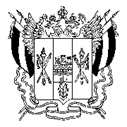 Информация о заключенных муниципальных контрактах с начальной (максимальной) ценой контракта свыше 1млн.рублей по Администрации Зимовниковского сельского поселения на 01.07.2012г.Глава Зимовниковского сельского поселения					С.Н.ФоменкоГлава Зимовниковского сельского поселения								С.Н.Фоменкоисп.: Светличная Н.Н.тел.: 3-23-97РОССИЙСКАЯ ФЕДЕРАЦИЯАДМИНИСТРАЦИЯЗИМОВНИКОВСКОГО СЕЛЬСКОГО ПОСЕЛЕНИЯРОСТОВСКОЙ ОБЛАСТИ№ ________«___»___________2012г.347460 п. Зимовникиул. Ленина, 99 Тел. 3-26-52Начальнику отдела экономики, прогнозирования, предпринимательстваи торговли Администрации Зимовниковского районаВ.А. Лысенко№ п/п№ контрактаДата заключения контрактаЦена, руб.Цена, руб.Предмет контрактаПоставщик, подрядчикСпособ размещенияДата согласования№ п/п№ контрактаДата заключения контрактаНачальная (максимальная)Согласно контрактуПредмет контрактаПоставщик, подрядчикСпособ размещенияДата согласования123456789133702.02.2012г2 658 824Электроэнергия (уличное освещение в п. Зимовники)ООО «Донэнергосбыт»Ед.пост.23906.02.2012г2 358 462Передача эл. энергии (уличное освещение в п. Зимовники)ОАО «Донэнерго-СМЭС»Ед.пост.350-1227.03.2012г.1 583 4001 096 083Капитальный ремонт водопровода по пер. Богдановский от ул. Савина до ул. Скибы протяженностью 269 м в п. Зимовники Зимовниковского района Ростовской областиООО КСФ «Донрыбстрой»эл.аукцион466-1219.04.20121 206 6101 206 232,00Строительство водопровода от пер. Линейного до водонапорной башни по ул. Майора Рязанцева в п. Зимовники Зимовниковского района Ростовской областиООО «Сальскбурвод»эл.аукцион568-1223.04.20121 778 6401 778 640,00Строительство автомобильной дороги по пер. Горобцова от ул. Дружбы до ул. Совхозной протяженностью 234,4 м  в п. Зимовники Зимовниковского района Ростовской областиГУП РО «ЗДРСУ»эл.аукцион669-1223.04.20122 912 3902 912 390Строительство автомобильной дороги по пер. Ломанный от ул. Совхозная до ул. Прудовой  протяженностью 435,18 м  в п. Зимовники Зимовниковского района Ростовской областиГУП РО «ЗДРСУ»эл.аукцион774-1228.04.20127 381 6504 724 037,61Капитальный ремонт водопровода от ул. Насосной дом №8 до пер. Клубный протяженностью 2330 м в п. Зимовники Зимовниковского района Ростовской областиООО «ПМК-10»эл.аукцион875-1228.04.20123 397 9802 680 684,52Капитальный ремонт водопровода по ул. Советская протяженностью 1000 м в п. Зимовники Зимовниковского района Ростовской областиООО «ПМК-10»эл.аукцион978-1202.05.20122 501 1692 501 169,00Строительство автомобильной дороги по пер. Солнечному от пер. Клубного до пер. Строительного протяженностью 1196 м в п. Зимовники ( этап 1: Строительство автомобильной дороги по пер. Солнечному от ул. Рабочая до пер. Строительного в п. Зимовники)ГУП РО «ЗДРСУ»эл.аукцион1079-1202.05.20124 513 2204 513 220,00Строительство автомобильной дороги по пер. Ленинскому от ул. Ленина до ул. Скибы и по ул. Ленина от пер. Ленинского до пер. Речного в п. Зимовники Зимовниковского района Ростовской областиГУП РО «ЗДРСУ»эл.аукцион1193-1222.05.20127 617 7587 579 669,21Строительство автомобильной дороги от пер. Мельничного по ул. Береговой до пер. Раздельный протяженностью 1360 м в п. Зимовники (этап 1: Строительство автомобильной дороги по ул. Береговой отпер. Горобцова до пер. Раздельный в п. Зимовники)ГУП РО «ЗДРСУ»эл.аукцион